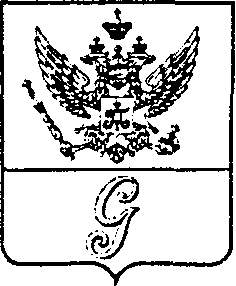 СОВЕТ  ДЕПУТАТОВ  МУНИЦИПАЛЬНОГО  ОБРАЗОВАНИЯ  «ГОРОД  ГАТЧИНА»ГАТЧИНСКОГО  МУНИЦИПАЛЬНОГО  РАЙОНАТРЕТЬЕГО СОЗЫВАРЕШЕНИЕот 24 февраля 2016 года                                                                                                      №  6  О внесении изменений в Положение о порядке списания выполненных работ и затрат по объектам незавершенного строительства, финансирование которых осуществлялось за счет средств бюджета муниципального образования «Город Гатчина», утвержденное решением  совета депутатов МО «Город Гатчина» от 25.12.2013 № 66  Руководствуясь Федеральным законом от 06.10.2003 № 131-ФЗ «Об общих принципах организации местного самоуправления в Российской Федерации», Уставом МО «Город Гатчина», совет депутатов муниципального образования «Город Гатчина»Р Е Ш И Л: 1. Внести следующие изменения в Положение о порядке списания выполненных работ и затрат по объектам незавершенного строительства, финансирование которых осуществлялось за счет средств бюджета муниципального образования «Город Гатчина», утвержденное решением  совета депутатов МО «Город Гатчина» от 25.12.2013 № 66:1.1. в пункте 1.6. слова: «создается постоянно действующая комиссия администрации по списанию затрат по объектам незавершенного строительства (далее  комиссия администрации), состав которой утверждается постановлением администрации  «Город Гатчина».  В комиссию администрации входят представители соответствующих отраслевых, функциональных подразделений  администрации МО «Город Гатчина», комитета по управлению имуществом, комитета финансов, отдела архитектуры и градостроительства, комитета экономики и инвестиций, представители профильной комиссии совета депутатов МО «Город Гатчина» заменить словами: «создается постоянно действующая комиссия администрации Гатчинского муниципального района  по списанию затрат по объектам незавершенного строительства (далее -   комиссия администрации), состав которой утверждается постановлением администрации Гатчинского муниципального района. В состав комиссии администрации входят специалисты структурных подразделений администрации Гатчинского муниципального района, в том числе: комитета градостроительства и архитектуры администрации Гатчинского муниципального района, комитета финансов Гатчинского муниципального района, комитета по экономике и инвестициям администрации Гатчинского муниципального района, комитета по управлению имуществом Гатчинского муниципального района Ленинградской области, отдела  учета и отчетности администрации Гатчинского муниципального района,  представители профильной комиссии совета депутатов МО «Город Гатчина» Гатчинского муниципального района»;1.2. в пункте 1.7. слова: «исполнение полномочий, предусмотренных подпунктом 1.5.  настоящего Положения в отношении объектов, заказчиком которых выступала администрация муниципального образования «Город Гатчина» заменить словами: «исполнение полномочий, предусмотренных подпунктом 1.5.  настоящего Положения,  в отношении объектов, заказчиком которых выступала администрация Гатчинского муниципального района»;1.3. в пункте 2.3. слова: «Протокол утверждается распоряжением администрации МО «Город Гатчина» заменить словами: «Протокол подписывается всеми членами комиссии администрации. Решение о списании выполненных работ и затрат по объектам незавершенного строительства, финансирование которых осуществлялось за счет средств бюджета муниципального образования «Город Гатчина» Гатчинского муниципального района оформляется в форме постановления администрации Гатчинского муниципального района»;1.4. в пункте 2.4. слова: «протокола заседания комиссии администрации» заменить словами: «постановления администрации Гатчинского муниципального района»;1.5. в пункте 2.8. слова: «главе администрации МО «Город Гатчина»  заменить словами: «в администрацию Гатчинского муниципального района»;2. Приложение 1 к Положению о порядке списания выполненных работ и затрат по объектам незавершенного строительства, финансирование которых осуществлялось за счет средств бюджета муниципального образования «Город Гатчина» заменить согласно приложению 1 к настоящему решению; 3. Приложение 3 к Положению о порядке списания выполненных работ и затрат по объектам незавершенного строительства, финансирование которых осуществлялось за счет средств бюджета муниципального образования «Город Гатчина» заменить согласно приложению 2 к настоящему решению.4. Настоящее решение вступает в силу со дня его официального опубликования.Глава МО «Город Гатчина» - председатель совета депутатов МО «Город Гатчина»                                                                В.А.Филоненко